	Cartes d’objets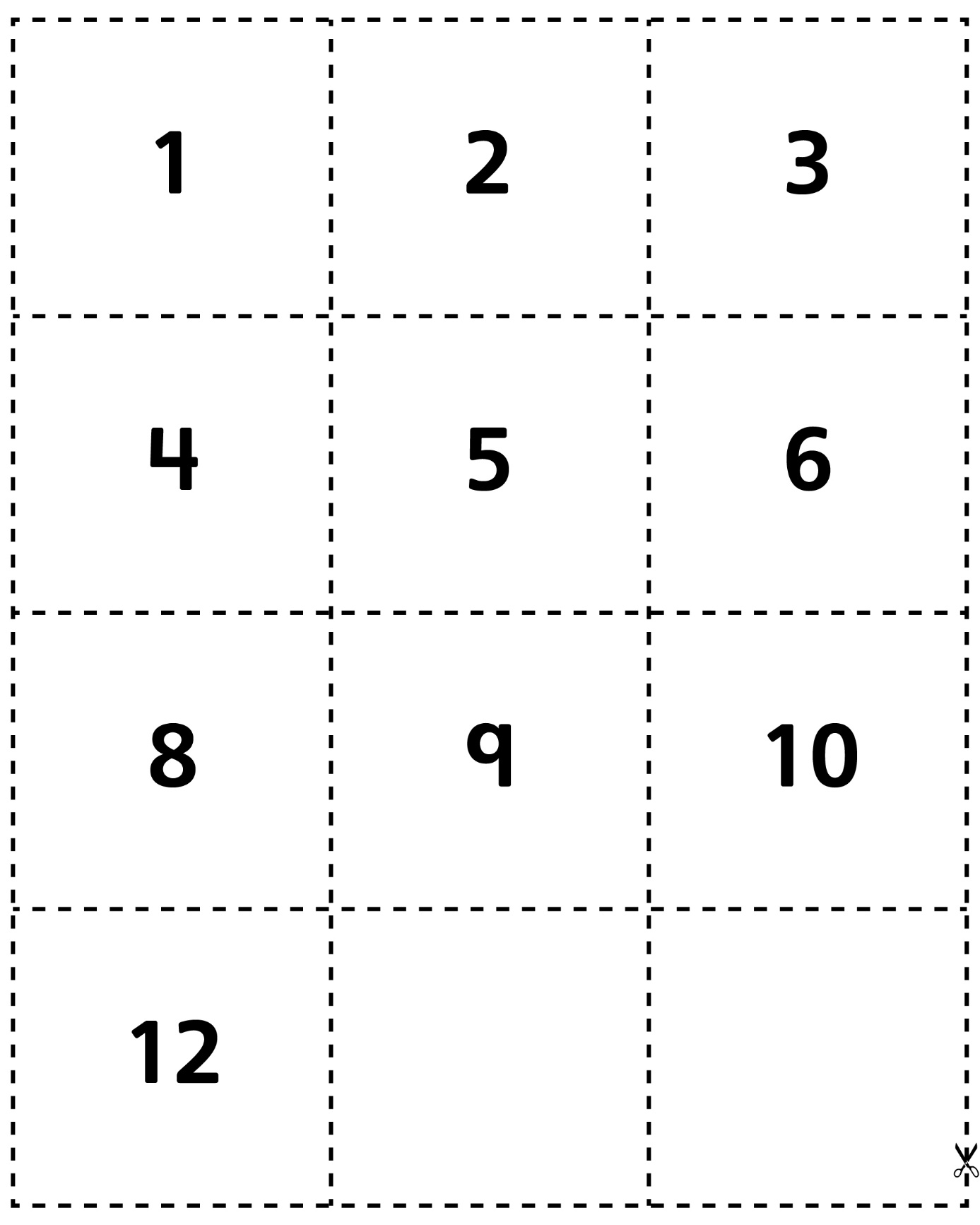 Cartes d’objets (pour 
Enrichissement pour classe combinée)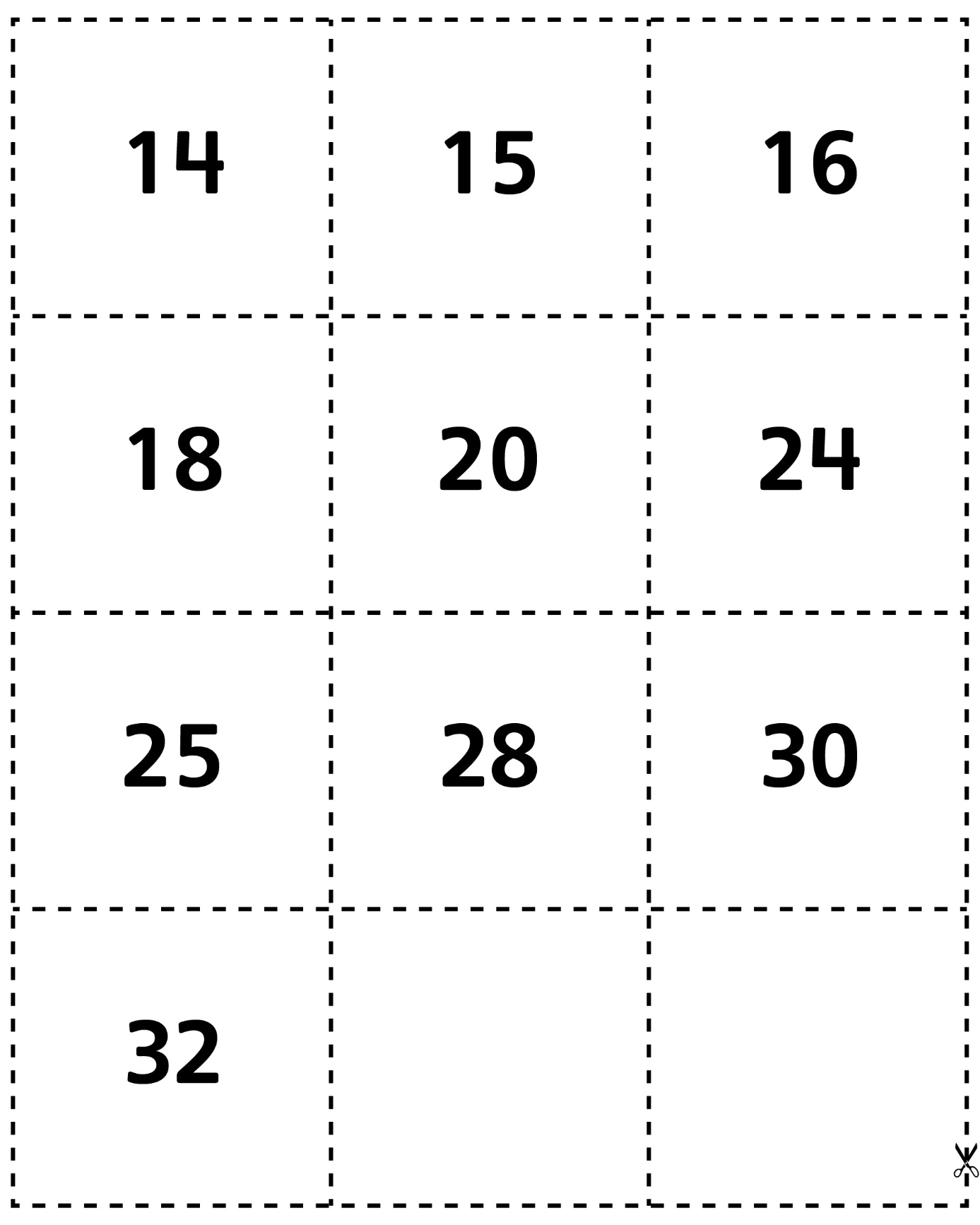 